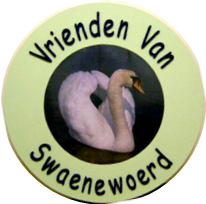 DE VRIENDEN VAN SWAENEWOERD IN 2021Begin 2022 kijken wij nog even terug  naar het afgelopen jaar 2021.                             Het was voor ons ,zoals voor iedereen, wederom een zeer bijzonder jaar waarin het coronavirus ons leven en onze activiteiten sterk heeft beïnvloed.   Het is voor de Vrienden van Swaenewoerd heel lastig dat je bijna alles van buiten Swaenewoerd moet regelen en dat de bewoners waarvoor je het doet nagenoeg uit beeld zijn.                Gelukkig hebben wij gedurende het jaar wel enkele activiteiten kunnen organiseren zoals de ijsjesmiddag in augustus, een concert van de zangeres Merel in oktober en het uitdelen van mooie kerstpakketten op 10 december.Ook hebben wij op een aantal bijzondere dagen, met behulp van de mensen binnen Swaenewoerd, een aantal mooie acties gedaan. Zoals met Carnaval, Pasen, op Koningsdag, met Moederdag en Vaderdag. In het voorjaar hebben wij aan de organisatie binnen Swaenewoerd een Moofie Care pratende en muziek makende  stok aangeboden. Een en ander bedoeld om de bewoners nog meer in beweging te krijgen.    Dankzij een mooie opbrengst van € 728,63  bij de actie Rabo ClubSupport hebben wij het jaar 2021 financieel naar tevredenheid kunnen afsluiten. Nogmaals dank aan de activiteiten commissie binnen Swaenewoerd voor de ondersteuning en op naar een prettiger 2022.